162 spots: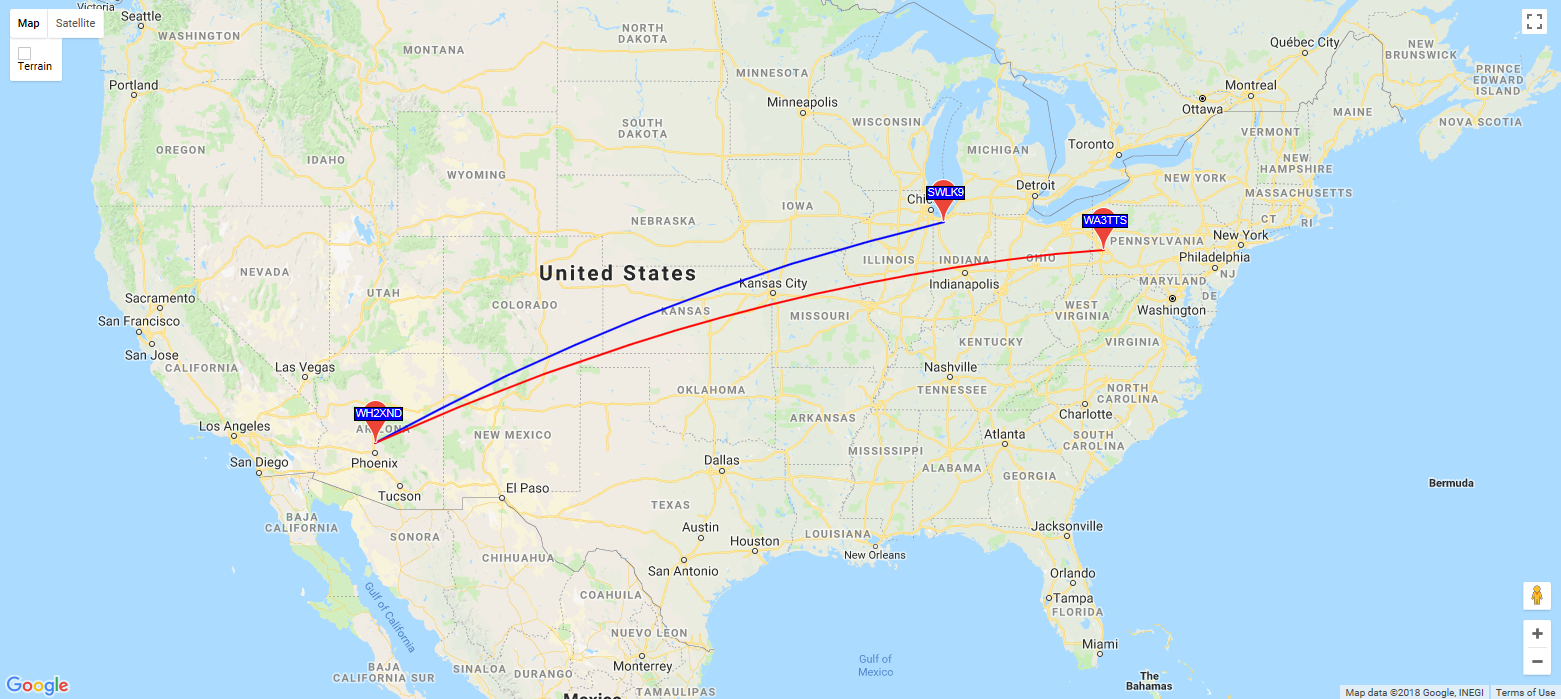 TimestampCallMHzSNRDriftGridPwrReporterRGridkmaz 2018-03-22 13:12  WH2XND  0.075595  -25  0  DM33xt  1  SWLK9  EN61  2350  61  2018-03-22 13:08  WH2XND  0.075595  -26  0  DM33xt  1  SWLK9  EN61  2350  61  2018-03-22 13:04  WH2XND  0.075595  -27  0  DM33xt  1  SWLK9  EN61  2350  61  2018-03-22 13:00  WH2XND  0.075595  -26  0  DM33xt  1  SWLK9  EN61  2350  61  2018-03-22 12:56  WH2XND  0.075595  -26  0  DM33xt  1  SWLK9  EN61  2350  61  2018-03-22 12:52  WH2XND  0.075595  -29  0  DM33xt  1  SWLK9  EN61  2350  61  2018-03-22 12:48  WH2XND  0.075595  -26  0  DM33xt  1  SWLK9  EN61  2350  61  2018-03-22 12:44  WH2XND  0.075595  -25  0  DM33xt  1  SWLK9  EN61  2350  61  2018-03-22 12:40  WH2XND  0.075595  -24  0  DM33xt  1  SWLK9  EN61  2350  61  2018-03-22 12:36  WH2XND  0.075595  -21  0  DM33xt  1  SWLK9  EN61  2350  61  2018-03-22 12:32  WH2XND  0.075595  -21  0  DM33xt  1  SWLK9  EN61  2350  61  2018-03-22 12:28  WH2XND  0.075595  -29  0  DM33xt  1  SWLK9  EN61  2350  61  2018-03-22 12:16  WH2XND  0.075595  -29  0  DM33xt  1  SWLK9  EN61  2350  61  2018-03-22 12:12  WH2XND  0.075595  -23  0  DM33xt  1  SWLK9  EN61  2350  61  2018-03-22 12:08  WH2XND  0.075595  -18  0  DM33xt  1  SWLK9  EN61  2350  61  2018-03-22 12:04  WH2XND  0.075595  -17  0  DM33xt  1  SWLK9  EN61  2350  61  2018-03-22 12:00  WH2XND  0.075595  -16  0  DM33xt  1  SWLK9  EN61  2350  61  2018-03-22 11:56  WH2XND  0.075595  -15  0  DM33xt  1  SWLK9  EN61  2350  61  2018-03-22 11:52  WH2XND  0.075595  -14  0  DM33xt  1  SWLK9  EN61  2350  61  2018-03-22 11:48  WH2XND  0.075595  -13  0  DM33xt  1  SWLK9  EN61  2350  61  2018-03-22 11:44  WH2XND  0.075595  -12  0  DM33xt  1  SWLK9  EN61  2350  61  2018-03-22 11:40  WH2XND  0.075595  -11  0  DM33xt  1  SWLK9  EN61  2350  61  2018-03-22 11:36  WH2XND  0.075595  -11  0  DM33xt  1  SWLK9  EN61  2350  61  2018-03-22 11:32  WH2XND  0.075595  -12  0  DM33xt  1  SWLK9  EN61  2350  61  2018-03-22 11:28  WH2XND  0.075595  -10  0  DM33xt  1  SWLK9  EN61  2350  61  2018-03-22 11:24  WH2XND  0.075595  -11  0  DM33xt  1  SWLK9  EN61  2350  61  2018-03-22 11:20  WH2XND  0.075595  -11  0  DM33xt  1  SWLK9  EN61  2350  61  2018-03-22 11:16  WH2XND  0.075595  -11  0  DM33xt  1  SWLK9  EN61  2350  61  2018-03-22 11:12  WH2XND  0.075595  -10  0  DM33xt  1  SWLK9  EN61  2350  61  2018-03-22 11:08  WH2XND  0.075595  -11  0  DM33xt  1  SWLK9  EN61  2350  61  2018-03-22 11:04  WH2XND  0.075595  -10  0  DM33xt  1  SWLK9  EN61  2350  61  2018-03-22 11:00  WH2XND  0.075595  -10  0  DM33xt  1  SWLK9  EN61  2350  61  2018-03-22 10:56  WH2XND  0.075593  -29  0  DM33xt  1  WA3TTS  EN90xn  2915  66  2018-03-22 10:56  WH2XND  0.075595  -12  0  DM33xt  1  SWLK9  EN61  2350  61  2018-03-22 10:52  WH2XND  0.075595  -12  0  DM33xt  1  SWLK9  EN61  2350  61  2018-03-22 10:48  WH2XND  0.075595  -13  0  DM33xt  1  SWLK9  EN61  2350  61  2018-03-22 10:44  WH2XND  0.075595  -16  0  DM33xt  1  SWLK9  EN61  2350  61  2018-03-22 10:40  WH2XND  0.075593  -26  0  DM33xt  1  WA3TTS  EN90xn  2915  66  2018-03-22 10:40  WH2XND  0.075595  -18  0  DM33xt  1  SWLK9  EN61  2350  61  2018-03-22 10:36  WH2XND  0.075593  -28  0  DM33xt  1  WA3TTS  EN90xn  2915  66  2018-03-22 10:36  WH2XND  0.075595  -16  0  DM33xt  1  SWLK9  EN61  2350  61  2018-03-22 10:32  WH2XND  0.075595  -18  0  DM33xt  1  SWLK9  EN61  2350  61  2018-03-22 10:32  WH2XND  0.075593  -30  0  DM33xt  1  WA3TTS  EN90xn  2915  66  2018-03-22 10:28  WH2XND  0.075595  -19  0  DM33xt  1  SWLK9  EN61  2350  61  2018-03-22 10:24  WH2XND  0.075595  -20  0  DM33xt  1  SWLK9  EN61  2350  61  2018-03-22 10:20  WH2XND  0.075595  -22  0  DM33xt  1  SWLK9  EN61  2350  61  2018-03-22 10:16  WH2XND  0.075595  -23  0  DM33xt  1  SWLK9  EN61  2350  61  2018-03-22 10:12  WH2XND  0.075595  -24  0  DM33xt  1  SWLK9  EN61  2350  61  2018-03-22 10:08  WH2XND  0.075595  -24  0  DM33xt  1  SWLK9  EN61  2350  61  2018-03-22 10:04  WH2XND  0.075595  -24  0  DM33xt  1  SWLK9  EN61  2350  61  2018-03-22 10:00  WH2XND  0.075595  -25  0  DM33xt  1  SWLK9  EN61  2350  61  2018-03-22 09:56  WH2XND  0.075595  -25  0  DM33xt  1  SWLK9  EN61  2350  61  2018-03-22 09:52  WH2XND  0.075595  -26  0  DM33xt  1  SWLK9  EN61  2350  61  2018-03-22 09:48  WH2XND  0.075595  -25  0  DM33xt  1  SWLK9  EN61  2350  61  2018-03-22 09:44  WH2XND  0.075595  -25  0  DM33xt  1  SWLK9  EN61  2350  61  2018-03-22 09:40  WH2XND  0.075595  -26  0  DM33xt  1  SWLK9  EN61  2350  61  2018-03-22 09:36  WH2XND  0.075595  -25  0  DM33xt  1  SWLK9  EN61  2350  61  2018-03-22 09:32  WH2XND  0.075595  -24  0  DM33xt  1  SWLK9  EN61  2350  61  2018-03-22 09:28  WH2XND  0.075595  -23  0  DM33xt  1  SWLK9  EN61  2350  61  2018-03-22 09:24  WH2XND  0.075595  -24  0  DM33xt  1  SWLK9  EN61  2350  61  2018-03-22 09:20  WH2XND  0.075595  -24  0  DM33xt  1  SWLK9  EN61  2350  61  2018-03-22 09:16  WH2XND  0.075595  -24  0  DM33xt  1  SWLK9  EN61  2350  61  2018-03-22 09:12  WH2XND  0.075595  -25  0  DM33xt  1  SWLK9  EN61  2350  61  2018-03-22 09:08  WH2XND  0.075595  -25  0  DM33xt  1  SWLK9  EN61  2350  61  2018-03-22 09:04  WH2XND  0.075595  -27  0  DM33xt  1  SWLK9  EN61  2350  61  2018-03-22 09:00  WH2XND  0.075595  -28  0  DM33xt  1  SWLK9  EN61  2350  61  2018-03-22 08:56  WH2XND  0.075595  -27  0  DM33xt  1  SWLK9  EN61  2350  61  2018-03-22 08:52  WH2XND  0.075595  -28  0  DM33xt  1  SWLK9  EN61  2350  61  2018-03-22 08:48  WH2XND  0.075595  -28  0  DM33xt  1  SWLK9  EN61  2350  61  2018-03-22 08:44  WH2XND  0.075595  -28  0  DM33xt  1  SWLK9  EN61  2350  61  2018-03-22 08:40  WH2XND  0.075595  -30  0  DM33xt  1  SWLK9  EN61  2350  61  2018-03-22 08:36  WH2XND  0.075595  -29  0  DM33xt  1  SWLK9  EN61  2350  61  2018-03-22 08:32  WH2XND  0.075595  -28  0  DM33xt  1  SWLK9  EN61  2350  61  2018-03-22 08:28  WH2XND  0.075595  -29  0  DM33xt  1  SWLK9  EN61  2350  61  2018-03-22 08:24  WH2XND  0.075595  -28  0  DM33xt  1  SWLK9  EN61  2350  61  2018-03-22 08:20  WH2XND  0.075595  -28  0  DM33xt  1  SWLK9  EN61  2350  61  2018-03-22 08:16  WH2XND  0.075595  -29  0  DM33xt  1  SWLK9  EN61  2350  61  2018-03-22 08:12  WH2XND  0.075595  -29  0  DM33xt  1  SWLK9  EN61  2350  61  2018-03-22 08:08  WH2XND  0.075595  -29  0  DM33xt  1  SWLK9  EN61  2350  61  2018-03-22 08:04  WH2XND  0.075595  -28  0  DM33xt  1  SWLK9  EN61  2350  61  2018-03-22 08:00  WH2XND  0.075595  -28  0  DM33xt  1  SWLK9  EN61  2350  61  2018-03-22 07:56  WH2XND  0.075595  -29  0  DM33xt  1  SWLK9  EN61  2350  61  2018-03-22 07:52  WH2XND  0.075595  -30  0  DM33xt  1  SWLK9  EN61  2350  61  2018-03-22 07:48  WH2XND  0.075595  -30  0  DM33xt  1  SWLK9  EN61  2350  61  2018-03-22 07:44  WH2XND  0.075595  -30  0  DM33xt  1  SWLK9  EN61  2350  61  2018-03-22 07:16  WH2XND  0.075595  -31  0  DM33xt  1  SWLK9  EN61  2350  61  2018-03-22 07:12  WH2XND  0.075595  -30  0  DM33xt  1  SWLK9  EN61  2350  61  2018-03-22 07:08  WH2XND  0.075595  -30  0  DM33xt  1  SWLK9  EN61  2350  61  2018-03-22 07:04  WH2XND  0.075595  -27  0  DM33xt  1  SWLK9  EN61  2350  61  2018-03-22 07:04  WH2XND  0.075592  -29  0  DM33xt  1  WA3TTS  EN90xn  2915  66  2018-03-22 07:00  WH2XND  0.075595  -29  0  DM33xt  1  SWLK9  EN61  2350  61  2018-03-22 06:56  WH2XND  0.075595  -28  0  DM33xt  1  SWLK9  EN61  2350  61  2018-03-22 06:52  WH2XND  0.075595  -28  0  DM33xt  1  SWLK9  EN61  2350  61  2018-03-22 06:48  WH2XND  0.075595  -29  0  DM33xt  1  SWLK9  EN61  2350  61  2018-03-22 06:44  WH2XND  0.075595  -27  0  DM33xt  1  SWLK9  EN61  2350  61  2018-03-22 06:44  WH2XND  0.075593  -30  0  DM33xt  1  WA3TTS  EN90xn  2915  66  2018-03-22 06:40  WH2XND  0.075595  -27  0  DM33xt  1  SWLK9  EN61  2350  61  2018-03-22 06:36  WH2XND  0.075595  -27  0  DM33xt  1  SWLK9  EN61  2350  61  2018-03-22 06:32  WH2XND  0.075595  -26  0  DM33xt  1  SWLK9  EN61  2350  61  2018-03-22 06:28  WH2XND  0.075595  -27  0  DM33xt  1  SWLK9  EN61  2350  61  2018-03-22 06:24  WH2XND  0.075595  -27  0  DM33xt  1  SWLK9  EN61  2350  61  2018-03-22 06:20  WH2XND  0.075595  -27  0  DM33xt  1  SWLK9  EN61  2350  61  2018-03-22 06:16  WH2XND  0.075595  -28  0  DM33xt  1  SWLK9  EN61  2350  61  2018-03-22 06:12  WH2XND  0.075593  -29  0  DM33xt  1  WA3TTS  EN90xn  2915  66  2018-03-22 06:12  WH2XND  0.075595  -27  0  DM33xt  1  SWLK9  EN61  2350  61  2018-03-22 06:08  WH2XND  0.075595  -27  0  DM33xt  1  SWLK9  EN61  2350  61  2018-03-22 06:08  WH2XND  0.075593  -27  0  DM33xt  1  WA3TTS  EN90xn  2915  66  2018-03-22 06:04  WH2XND  0.075595  -27  0  DM33xt  1  SWLK9  EN61  2350  61  2018-03-22 06:00  WH2XND  0.075595  -26  0  DM33xt  1  SWLK9  EN61  2350  61  2018-03-22 05:56  WH2XND  0.075595  -27  0  DM33xt  1  SWLK9  EN61  2350  61  2018-03-22 05:56  WH2XND  0.075593  -31  0  DM33xt  1  WA3TTS  EN90xn  2915  66  2018-03-22 05:52  WH2XND  0.075595  -27  0  DM33xt  1  SWLK9  EN61  2350  61  2018-03-22 05:52  WH2XND  0.075593  -26  0  DM33xt  1  WA3TTS  EN90xn  2915  66  2018-03-22 05:48  WH2XND  0.075593  -26  0  DM33xt  1  WA3TTS  EN90xn  2915  66  2018-03-22 05:48  WH2XND  0.075595  -26  0  DM33xt  1  SWLK9  EN61  2350  61  2018-03-22 05:44  WH2XND  0.075593  -31  0  DM33xt  1  WA3TTS  EN90xn  2915  66  2018-03-22 05:44  WH2XND  0.075595  -25  0  DM33xt  1  SWLK9  EN61  2350  61  2018-03-22 05:40  WH2XND  0.075595  -25  0  DM33xt  1  SWLK9  EN61  2350  61  2018-03-22 05:40  WH2XND  0.075593  -29  0  DM33xt  1  WA3TTS  EN90xn  2915  66  2018-03-22 05:36  WH2XND  0.075593  -28  0  DM33xt  1  WA3TTS  EN90xn  2915  66  2018-03-22 05:36  WH2XND  0.075595  -25  0  DM33xt  1  SWLK9  EN61  2350  61  2018-03-22 05:32  WH2XND  0.075595  -24  0  DM33xt  1  SWLK9  EN61  2350  61  2018-03-22 05:28  WH2XND  0.075595  -25  0  DM33xt  1  SWLK9  EN61  2350  61  2018-03-22 05:24  WH2XND  0.075595  -25  0  DM33xt  1  SWLK9  EN61  2350  61  2018-03-22 05:20  WH2XND  0.075595  -25  0  DM33xt  1  SWLK9  EN61  2350  61  2018-03-22 05:16  WH2XND  0.075595  -25  0  DM33xt  1  SWLK9  EN61  2350  61  2018-03-22 05:12  WH2XND  0.075595  -27  0  DM33xt  1  SWLK9  EN61  2350  61  2018-03-22 05:08  WH2XND  0.075595  -27  0  DM33xt  1  SWLK9  EN61  2350  61  2018-03-22 05:04  WH2XND  0.075595  -27  0  DM33xt  1  SWLK9  EN61  2350  61  2018-03-22 05:00  WH2XND  0.075595  -26  0  DM33xt  1  SWLK9  EN61  2350  61  2018-03-22 04:56  WH2XND  0.075595  -26  0  DM33xt  1  SWLK9  EN61  2350  61  2018-03-22 04:52  WH2XND  0.075595  -25  0  DM33xt  1  SWLK9  EN61  2350  61  2018-03-22 04:48  WH2XND  0.075595  -25  0  DM33xt  1  SWLK9  EN61  2350  61  2018-03-22 04:44  WH2XND  0.075595  -26  0  DM33xt  1  SWLK9  EN61  2350  61  2018-03-22 04:40  WH2XND  0.075595  -26  0  DM33xt  1  SWLK9  EN61  2350  61  2018-03-22 04:36  WH2XND  0.075595  -26  0  DM33xt  1  SWLK9  EN61  2350  61  2018-03-22 04:32  WH2XND  0.075595  -27  0  DM33xt  1  SWLK9  EN61  2350  61  2018-03-22 04:28  WH2XND  0.075595  -29  0  DM33xt  1  SWLK9  EN61  2350  61  2018-03-22 04:24  WH2XND  0.075595  -30  0  DM33xt  1  SWLK9  EN61  2350  61  2018-03-22 04:20  WH2XND  0.075595  -28  0  DM33xt  1  SWLK9  EN61  2350  61  2018-03-22 04:16  WH2XND  0.075595  -30  0  DM33xt  1  SWLK9  EN61  2350  61  2018-03-22 04:08  WH2XND  0.075595  -31  0  DM33xt  1  SWLK9  EN61  2350  61  2018-03-22 04:00  WH2XND  0.075595  -31  0  DM33xt  1  SWLK9  EN61  2350  61  2018-03-22 03:56  WH2XND  0.075595  -31  0  DM33xt  1  SWLK9  EN61  2350  61  2018-03-22 03:52  WH2XND  0.075595  -30  0  DM33xt  1  SWLK9  EN61  2350  61  2018-03-22 03:48  WH2XND  0.075595  -27  0  DM33xt  1  SWLK9  EN61  2350  61  2018-03-22 03:44  WH2XND  0.075595  -27  0  DM33xt  1  SWLK9  EN61  2350  61  2018-03-22 03:40  WH2XND  0.075596  -26  0  DM33xt  1  SWLK9  EN61  2350  61  2018-03-22 03:36  WH2XND  0.075595  -27  0  DM33xt  1  SWLK9  EN61  2350  61  2018-03-22 03:32  WH2XND  0.075595  -27  0  DM33xt  1  SWLK9  EN61  2350  61  2018-03-22 03:28  WH2XND  0.075595  -27  0  DM33xt  1  SWLK9  EN61  2350  61  2018-03-22 03:24  WH2XND  0.075595  -26  0  DM33xt  1  SWLK9  EN61  2350  61  2018-03-22 03:20  WH2XND  0.075595  -26  0  DM33xt  1  SWLK9  EN61  2350  61  2018-03-22 03:16  WH2XND  0.075595  -25  0  DM33xt  1  SWLK9  EN61  2350  61  2018-03-21 16:24  WH2XND  0.075595  -26  0  DM33xt  1  SWLK9  EN61  2350  61  2018-03-21 16:20  WH2XND  0.075595  -26  0  DM33xt  1  SWLK9  EN61  2350  61  2018-03-21 16:16  WH2XND  0.075595  -26  0  DM33xt  1  SWLK9  EN61  2350  61  2018-03-21 16:12  WH2XND  0.075595  -25  0  DM33xt  1  SWLK9  EN61  2350  61  2018-03-21 16:08  WH2XND  0.075595  -25  0  DM33xt  1  SWLK9  EN61  2350  61  2018-03-21 16:04  WH2XND  0.075595  -25  0  DM33xt  1  SWLK9  EN61  2350  61  2018-03-21 16:00  WH2XND  0.075595  -25  0  DM33xt  1  SWLK9  EN61  2350  61  2018-03-21 15:56  WH2XND  0.075595  -25  0  DM33xt  1  SWLK9  EN61  2350  61 